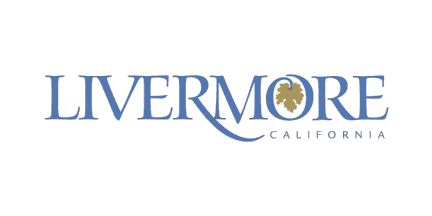 Community of Interest Mapping ToolWHAT is a Community of Interest? Those with common social or economic interests that should be included within a single district for effective, fair representation.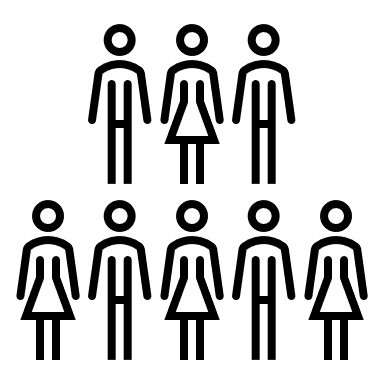 WHY do they matter?Communities of interest must be considered when deciding how to draw new district boundaries.  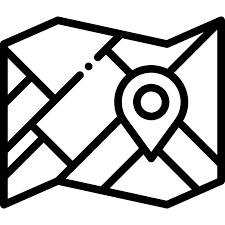 WHO needs to participate?Communities are best described by those with first‐hand knowledge.  We want to hear about your community; you know it best! 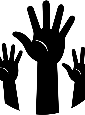 WHEN should I respond? 
Turn in by January 31st for consideration in the draft maps.   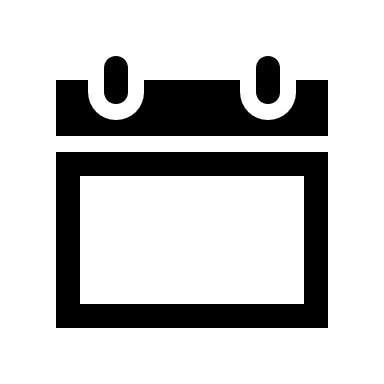 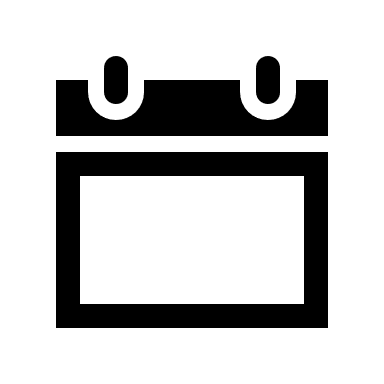 HOW do I submit information about by community?Email	Drop off or mailredistricting@cityoflivermore.net  1052 S. Livermore Ave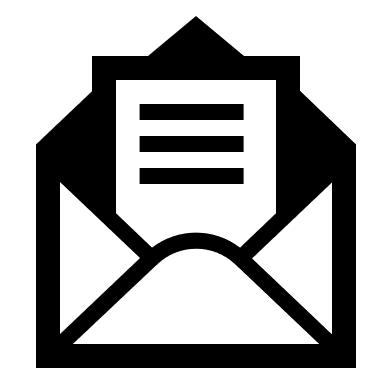 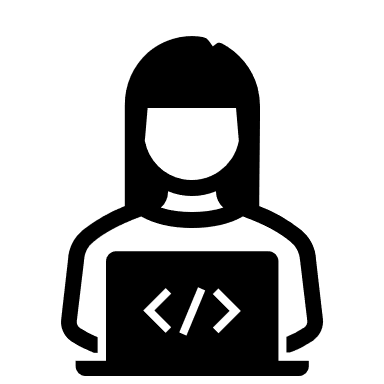                                                        Livermore, CA 94550WHERE can I get more information?For more information visit our website at https://drawlivermore.org/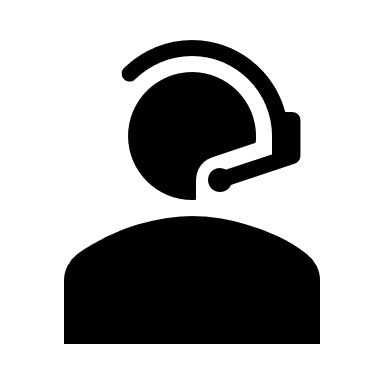 or call 925-960-4200.Follow the steps below to draw and describe your community. Hardcopy maps are available. 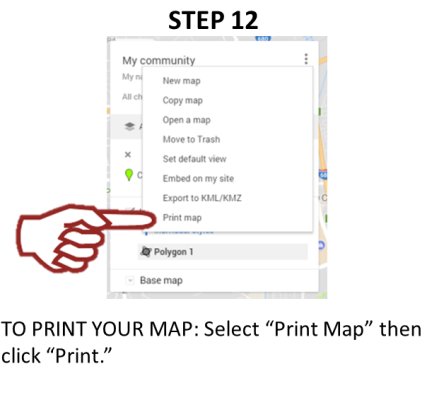 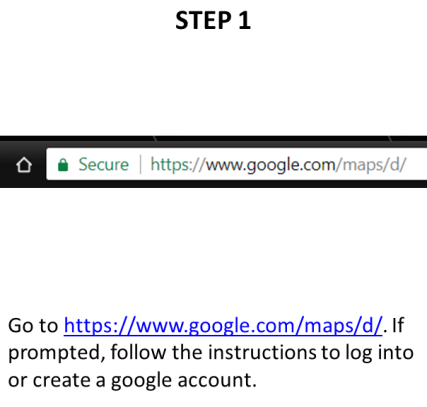 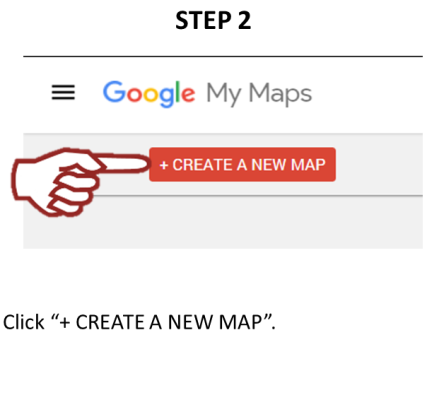 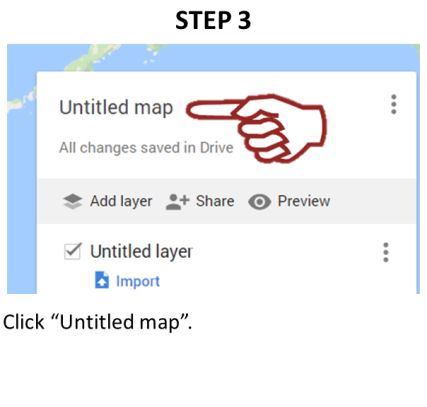 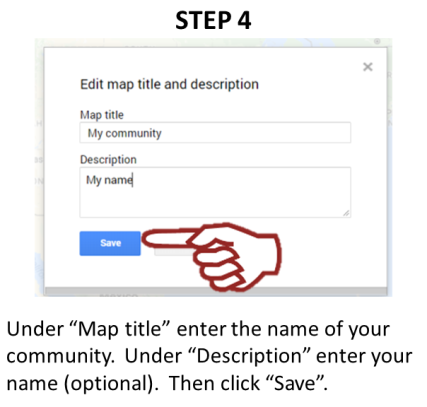 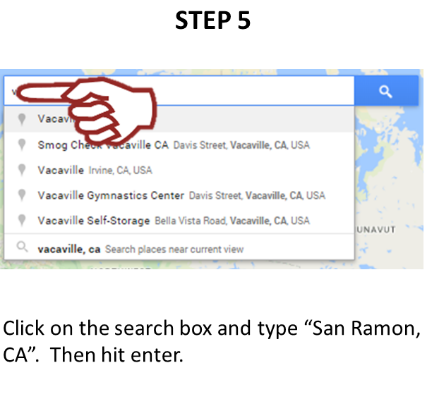 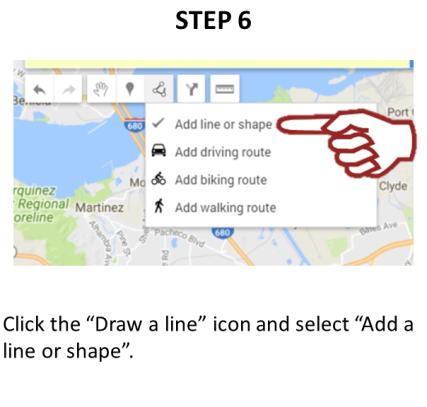 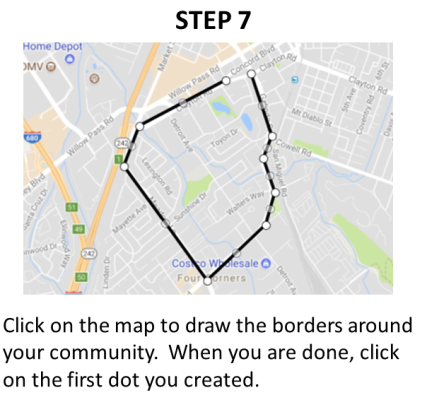 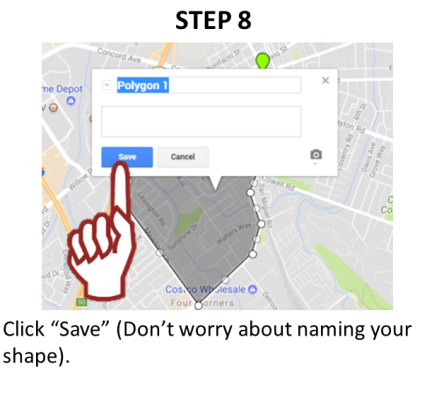 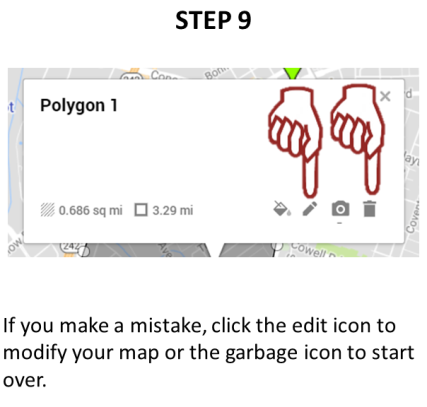 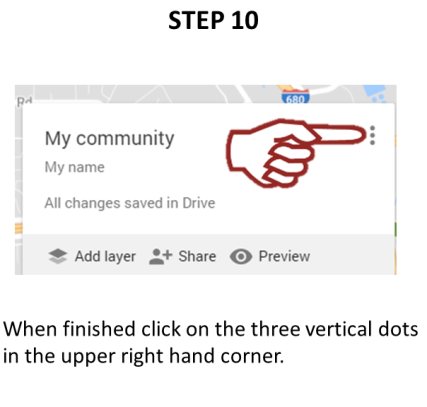 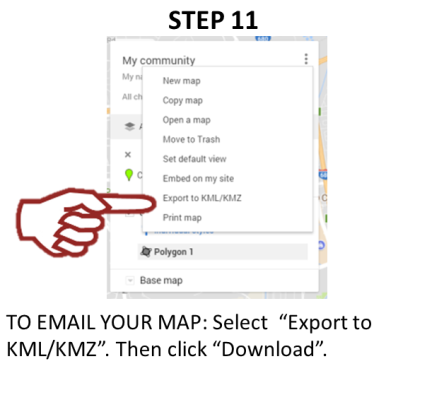 Email to redistricting@cityoflivermore.net or drop off or mail to 1052 S. Livermore Ave; Livermore, CA 94550 by January 31st for consideration in the draft maps.